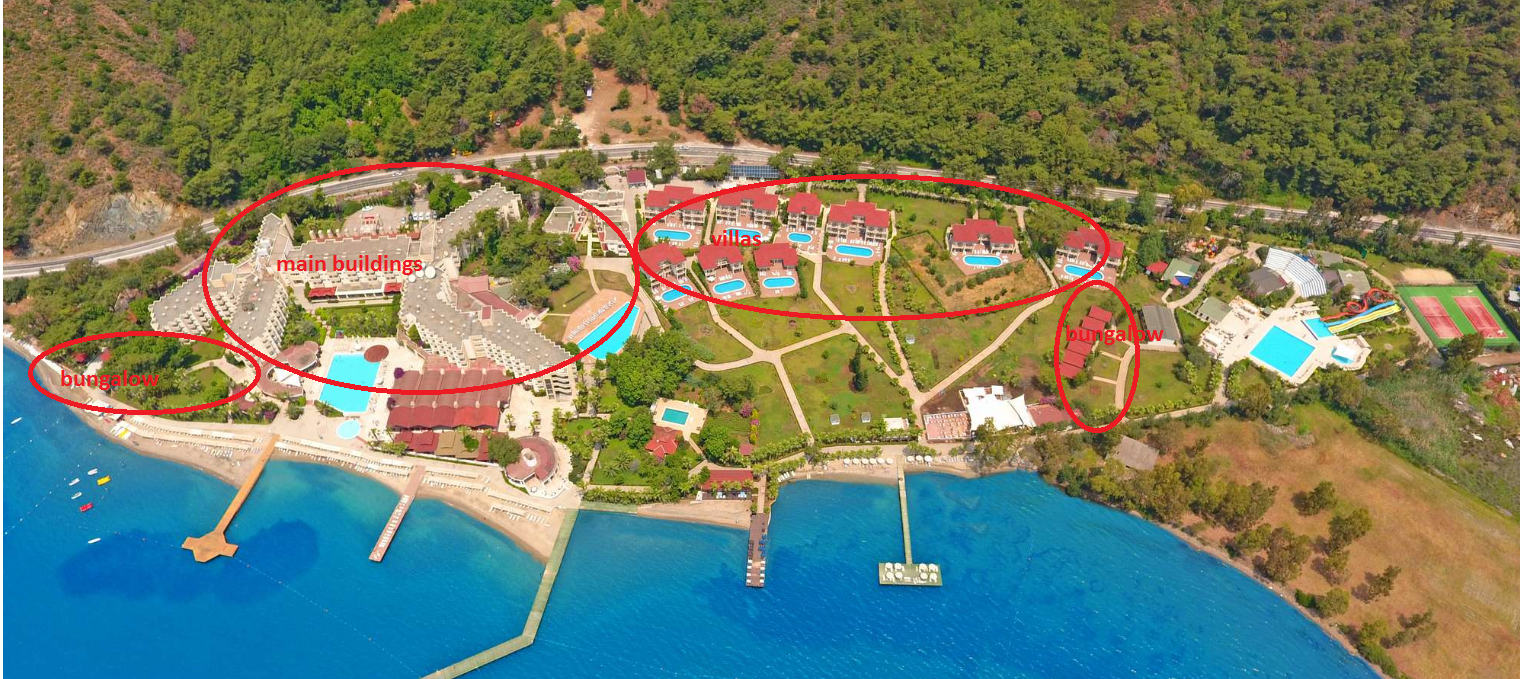 Main buildings:  Main Building Land View, Main Building Sea View, Family Room Land View, Family Room Sea View.Villas:  Deluxe Room.Bungalow:   Deluxe Superior Jacuzzi.